M 4.2.Migration und das Recht auf AsylMigration und das Recht auf AsylWas ich schon kann und was ich noch lernen will.Ich möchte gerne noch Folgendes lernen:Ich kann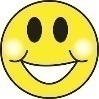 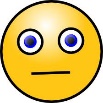 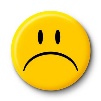 …wenigstens 3 Ursachen für Flucht und Migration nennen und ihre Auswirkungen in Herkunfts- und Zielgebieten beschreiben.…die Vor- und Nachteile der Migration für den Einzelnen sowie für die Herkunfts- und Zielgebiete beurteilen.…eine Mindmap zum Thema Flucht und Migration erstellen.…Hauptherkunftsländer der Migranten nennen und ihre Verteilung in der Bundesrepublik beschreiben.…den Weg von der Grenze bis zur Entscheidung beschreiben und dabei einige Begriffe (Asyl, Duldung, Flüchtling) erklären.…zwei unterschiedlichen Positionen zur steigenden Anzahl der Flüchtlinge mit den Ansprüchen der Grund- bzw. Menschenrechte vergleichen.…wenigstens zwei verschiedene Etappen der Geschichte der Menschenrechte beschreiben.…stichpunktartig aufschreiben, was Integration bedeuten sollte.